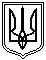 Миколаївська міська радаМиколаївського районуМиколаївської областіVIII скликанняПостійна комісія міської ради зпитань прав людини, дітей, сім'ї, законності, гласності, антикорупційної політики,місцевого самоврядування, депутатської діяльності та етикиПРОТОКОЛ № 32					Дистанційний режимвід 12.04.2023						(форма - відеоконференція)Засідання постійної комісії міської ради з питань прав людини, дітей, сім'ї, законності, гласності, антикорупційної політики,місцевого самоврядування, депутатської діяльності та етикиПрисутні депутати Миколаївської міської ради VIIІ скликання:Голова постійної комісії: О. В. КісельоваСекретар постійної комісії: Т. М. Домбровська Члени постійної комісії: Л. А. Дробот, А. О. Ільюк, Є. В. ПавловичВідсутні члени постійної комісії: В. С. ТранськаЗапрошені:Оніщенко О. І. – начальник відділу з питань оборонної і мобілізаційної роботи та взаємодії з правоохоронними органами Миколаївської міської ради.ПОРЯДОК ДЕННИЙ:Слухали 1. Пропозиції до порядку денного засідання постійної комісії міської ради з питань прав людини, дітей, сім’ї, законності, гласності, антикорупційної політики, місцевого самоврядування, депутатської діяльності та етики.Висновок постійної комісії: Затвердити порядок денний засідання постійної комісії міської ради з питань прав людини, дітей, сім’ї, законності, гласності, антикорупційної політики, місцевого самоврядування, депутатської діяльності та етики на 12.04.2023.Голосували: «за» – 5, «проти» – 0, «утримались» – 0.РОЗДІЛ 1.Організаційні питання діяльності Миколаївської міської радиПро попередній розгляд проєкту рішення міської ради «Про внесення змін до рішення міської ради від 24.12.2020 №2/19 «Про затвердження комплексної Програми «Сприяння оборонній і мобілізаційній готовності міста Миколаєва на 2021-2023 роки» (зі змінами)» (файл s-ob-003).Доповідач: начальник відділу з питань оборонної і мобілізаційної роботи та взаємодії з правоохоронними органами Миколаївської міської ради Оніщенко Ігор ОлексійовичВисновок постійної комісії:Погодити та рекомендувати міському голові винести на розгляд сесії міської ради проєкт рішення міської ради «Про внесення змін до рішення міської ради від 24.12.2020 №2/19 «Про затвердження комплексної Програми «Сприяння оборонній і мобілізаційній готовності міста Миколаєва на 2021-2023 роки» (зі змінами)» (файл s-ob-003).Голосували: «за» – 5, «проти» – 0, «утримались» – 0.Голова комісії 							 О. КІСЕЛЬОВАСекретар комісії 						Т. ДОМБРОВСЬКА